Ouvrir un fichierPour ouvrir le programme « Eclaraige.abp » suivre les étapes suivantes :1-Ouvrir le logiciel Arduino qui se trouve dans : Démarrer/Tous les programmes/Technologie/Arduino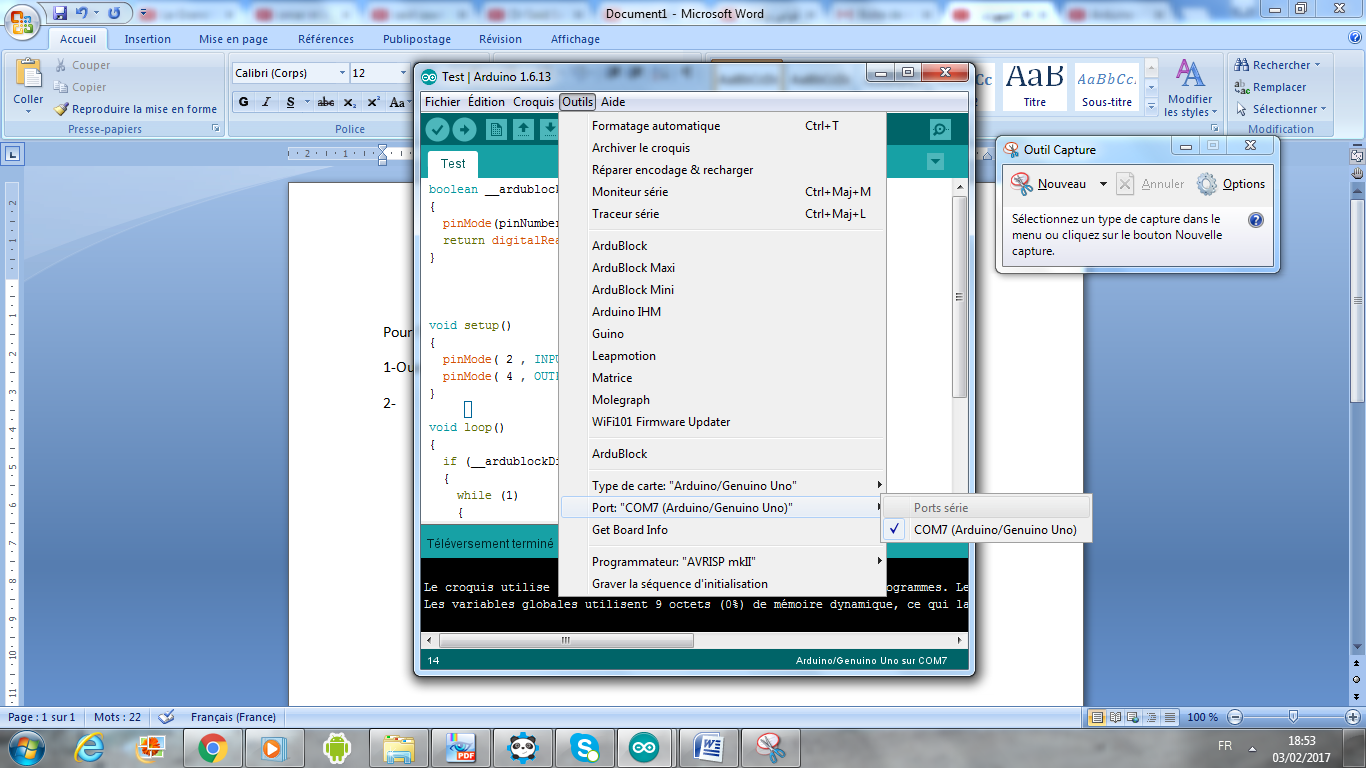 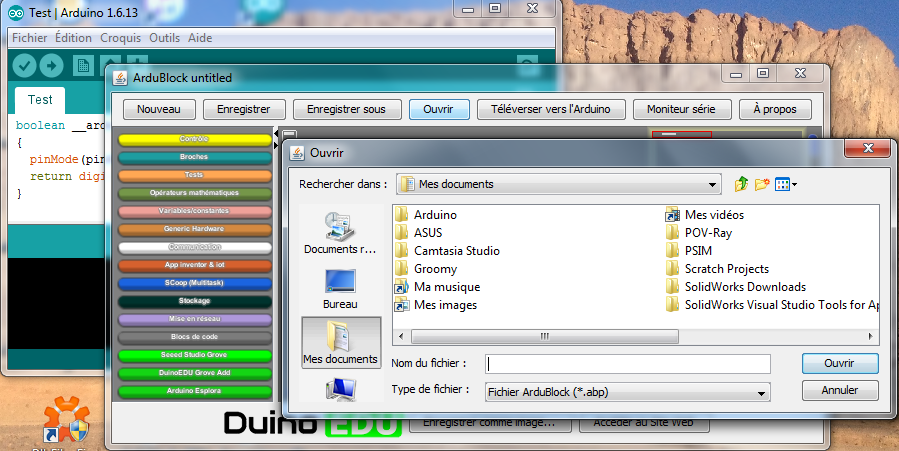 